Le Département a choisi de s’engager sur différents projets qui offriront au Val d’Oise un écosystème numérique complet, et la possibilité d’associer tous les Valdoisiens au bénéfice de cette technologie.Un plan de déploiement sur 8 ans2012 Vote du Schéma directeur d’Aménagement Numérique du Val d’Oise (SDAN VO)Déc. 2012 Consolidation du périmètre du projet DEBITEX (39 000 prises sur 7 communes)2013 Signature des conventions de suivi des déploiements des opérateurs Orange et SFR (426 0000 prises sur 62 communes)Jan 2015 Création du Syndicat Mixte Ouvert Val d’Oise NumériqueNov 2016 Val d’Oise Numérique retient TDF pour déployer la fibre optique dans 115 communes (84 000 prises)Oct 2017 Pose à Luzarches du premier des 8 nœuds de raccordement optique du réseau VORTEXJuill 2018 Déploiement de la boucle locale optique dédiée pour desservir 4 000 sites publics et 150 zones d’activitésNov 2018 Val d’Oise numérique récompensé par un prix de la commission européenne pour le déploiement de la fibre optique dans le Val d’Oise2020 Achèvement du déploiement : 92% des foyers et entreprises valdoisiens sont déjà raccordables.Le Val d’Oise champion d’Europe du déploiement du Très Haut Débit (THD)Depuis 2013, le Conseil départemental met en œuvre le Schéma Directeur d'Aménagement Numérique pour le Val d'Oise (SDAN VO), adopté en juin 2012, qui contribue à l'attractivité du territoire et à l'amélioration de la vie quotidienne des Valdoisiens. L’objectif est d'assurer la desserte Très Haut Débit par la fibre optique pour tous d'ici fin 2020.Grâce aux initiatives publiques DEBITEX et VORTEX, qui apportent la fibre aux 123 communes oubliées par les opérateurs privées, 122.000 Valdoisiens vivant dans les zones rurales et péri-urbaines du Département pourront ainsi profiter de la même qualité de service que leurs concitoyens situés en zone urbaine.>> La Commission européenne a remis le Trophée du meilleur projet de déploiement du Très Haut Débit (THD) au Département du Val d’Oise (via Val d’Oise Numérique) lors de la cérémonie des “European Broadband Awards 2018“, catégorie “Ouverture et compétitivité“. C’est la première fois qu’un projet français se voit récompensé par la Commission européenne dans ce concours annuel.>> Le blog « Ariase », spécialiste du secteur, a publié un classement concernant les Départements les mieux fibrés à la fin septembre 2019. Le Val d’Oise est médaille de bronze de ce championnat de France, derrière Paris et les Hauts-de-Seine. Notre taux de couverture est plus de 5 points de pourcentage supérieur au 4ème du classement, de plus de 10 points par rapport à la Seine-Saint-Denis, de plus de 13 points par rapport aux Yvelines et de 14 points par rapport à l’Essonne.Le numérique est indispensable pour les citoyens, pour accéder à de nouvelles formes de services de proximité, d'aide à l'autonomie à domicile, de services publics ou de services de santé. En tant que fer de lance de la solidarité territoriale et humaine, le Département a ici plus qu’un rôle à jouer dans la réduction de la fracture numérique : il a une responsabilité.Chiffre130 millions d’euros d’investissements pour le THD Tous les collèges du territoire raccordés au THD (2018)La mise en œuvre du déploiement du THD dans les collèges valdoisiens a été définie en trois étapes de déploiements successives :une première phase réalisée en 2016 qui a permis à 73 collèges de disposer du THD dont 47 par de la fibre optique professionnelle FttO (réseau sécurisé avec prise en charge technique et financière par le Département) une seconde phase finalisée fin 2017, qui a permis à l'ensemble des établissements de disposer du THD avec 82 collèges en FttO, les autres disposant d'un débit suffisant soit par la technologie THD grand public FttH (fibre jusqu'à l'habitant) soit par un accès haut débit de qualité par la boucle cuivre (ADSL / VDSL) ;Fin 2018, tous les collèges du département disposaient donc d'une solution pour un accès THD conformément aux engagements de l'exécutif.100% des zones d’activités et des sites publics du territoire raccordésPar délibération du 30 septembre 2016, le Département a lancé une étude, achevée en 2017, pour la construction d'une boucle optique locale de télécommunication, dédiée aux usages des administrations et pour la desserte des sites publics (établissements de soins, équipements culturels, écoles, mairies) et des zones d'activités.	
Cette boucle optique mise en œuvre à partir de l'été 2018 a permis d’atteindre plus de 3000 sites publics, les Collèges et les lycées valdoisiens ainsi que des équipements de signalisation routière et de vidéo protection. Elle permet la mise en œuvre à moindre coût des GFU du Département (éducatif, administratif) et des intercommunalités (vidéo protection) ainsi que l'accès à des offres de services répondant aux besoins très spécifiques des entreprises et des acteurs publics (FttO). Nous travaillons à effacer les zones blanches du territoire : New Deal MobileDans le cadre d'un accord national dit "new deal" avec l'État, les 4 grands opérateurs mobiles Bouygues, Free, Orange et SFR se sont engagés à la généralisation d’une couverture de téléphonie mobile de qualité pour tous et traiter ainsi 5000 sites (par opérateur) et les principaux axes de transport routier et ferroviaire d'ici 2022. À noter que les lieux touristiques, les zones d'activités et les services publics seront traités avec une attention particulière. Les départements de la grande couronne sont les seuls concernés en Ile de France par ce dispositif dit de couverture ciblée. Une équipe projet, instance technique, a été mise en place en septembre par la Préfecture de la Région Ile de France à laquelle participe le syndicat mixte Val-d'Oise Numérique aux côtés des autres syndicats mixtes, les Préfectures de la grande couronne et la Région Ile de France. Cette instance technique a la charge faire remonter à l'ARCEP, à partir des priorités retenues à l'échelle départementale par le binôme Préfecture / VONum, une liste de sites validés par les opérateurs concernés afin de traiter les zones retenues. Les opérateurs ont alors deux années pour traiter la zone blanche concernée. Pour l'année 2018 la commune de Buhy a ainsi été retenue dans une première liste. Pour le Val d'Oise ce sont 16 sites nouveaux par année (4 par opérateurs) qui pourront être proposés dans le cadre de ce dispositif. En 2019 le syndicat mixte a proposé à la Préfecture du Département de remonter auprès de la Préfecture de Région quatre (4) sites situés sur les communes de Chérence_Villiers-StCyr, Epinay_Jagny, Longuesse et Marines. Afin d'identifier les zones blanches "téléphonie mobile" prioritaires de manière la plus pertinente, objective et transparente, le Syndicat Val d'Oise Numérique a lancé en janvier 2019 une étude de couverture radio sur l'intégralité du département. Celle-ci s'appuie sur une consultation et permet à chaque Valdoisien de contribuer à la campagne de mesures via une application dédiée développée dans le cadre d'un partenariat entre la startup N-Perf et Val d'Oise NumériqueCréation du Hub Nikola Tesla : le Val d’Oise investit dans la formation et parie sur l’avenirDepuis le tournant du 21e siècle, notre industrie est entrée dans ce que les économistes appellent aujourd’hui la 4e révolution industrielle : celle du numérique et de l’intelligence artificielle. Sa vitesse, sa portée et son impact bouleversent notre monde, notre société. Les besoins sont grands, les perspectives illimitées, et les métiers restent à inventer.>> Environ 200.000 postes seront à pourvoir dans le secteur du numérique en France en 2022.>> 85 % des métiers de 2030 sont à inventer : 2/3 des enfants en maternelle aujourd’hui exerceront un métier du numérique qui n’existe pas encore.Le 20 février 2019, le Département du Val d’Oise a inauguré à Ecouen le hub Nikola Tesla : un projet ambitieux et innovant dont l’objectif est de former une main d’œuvre opérationnelle dans le domaine des métiers de la fibre optique et de la ville connectée.En plus d’être un projet innovant pour notre territoire, le hub numérique se veut également un projet ambitieux en terme d’accès à la formation et à l’emploi.Localisé au cœur d’un bassin de population particulièrement touché par les difficultés économiques, le hub a vocation à attirer un maximum de Valdoisiens – bénéficiaires du RSA, jeunes chômeurs de longue durée ou encore décrocheurs de l’enseignement secondaire –, dans un secteur porteur d’avenir. Il propose des apprentissages avec des CFA, des alternances, des formations, ainsi que des certifications plébiscitées par les opérateurs privés.Depuis son inauguration, le Hub a démultiplié les conventions de partenariat pour la mise en œuvre d'actions de formation et d'insertion. L'Ecole IA Microsoft s’est installée, et nous hébergeons à présent un Mediapôle au sein de l’établissement.Par ailleurs, nous sommes très fiers que Val d'Oise Numérique ait été retenu par la Région Ile-de-France pour l'appel à projets 2019 du PRIC, le Pacte régional d’investissement dans les compétences. Le projet que nous avons porté vise à insérer durablement dans l'emploi les publics fragilisés grâce à un accompagnement individualisé dans un « parcours insertion-formation sans couture ». Concrètement, il s'agit de sélectionner et d'accompagner 240 bénéficiaires  à travers plusieurs formations qui se déploieront sur 18 mois: la fibre optique (qui forme techniciens et vendeurs), ou la maison connectée (domotique et maintenance électroménager, codage,...).  Grace à cet appel à projet du PRIC ce sont donc des nouvelles formations qui viennent enrichir les compétences du hub, et qui nécessitent d’agrandir les espaces : l’inauguration d’une extension était donc particulièrement attendue (c’est chose faite le 7 octobre 2020).Ce hub prend ainsi tout son sens : celui de voir converger en un seul lieu, organismes de formation, structures d’insertion et entreprises innovantes, et ainsi de voir se développer tout un écosystème numérique vertueux et audacieux.Chiffres2 millions d’euros investis par le Département du Val d’Oise dans la rénovation des locaux et sa mise à disposition du Syndicat Val d’Oise numériqueObjectif : former 100 personnes par an Un Data Center communautaireEn 2015, à la place de l'ancienne centrale à charbon EDF de Champagne-sur-Oise, édifiée en 1965, qui avait cessé totalement son activité en 2005 et dont la bâtiment principal avait été détruit en 2016, le Département du Val d’Oise a porté ce projet de « Green Data Center ».	
 Sur les 71 hectares du site, qui restait la propriété d'EDF, ce Data Center devait occuper 6.000 mètres carrés. Ainsi, le 16 octobre 2018, un Groupement d’Intérêt Économique d’Infogérance Publique Communautaire (GIPC) a tenu son Assemblée Générale Constitutive et son Conseil d’Administration. Ce groupement, qui a vocation à s’agrandir, est constitué de 8 membres fondateurs : la Région, le Conseil départemental du Val d’Oise, Val d’Oise Numérique, CY université (avec à l’époque l’EISTI), l’Agence Régionale de Santé d’Ile-de-France, le portail des marchés publics franciliens Maximilien, et l’Université numérique Paris Ile-de-France (Unif). 	
Le GIPC avait pour objectif de piloter l’utilisation du futur Green Data Center de Champagne-sur-Oise qui devait être opérationnel à l’été 2019.Le Data Center avait pour but :Mutualiser les coûts d’hébergement des serveurs des différents partenaires/collectivités,D’assurer à tous une performance technique,D’offrir une sécurité optimale (sur le sol français) aux données stockées,D’être au bénéfice des acteurs A la surprise du Groupement d'intérêt économique et après deux années de travail, EDF a décidé de ne plus avancer sur ce projet malgré les engagements et les études réalisées. Ainsi, en attendant un nouveau projet valdoisien, le Groupement d'intérêt économique s’est rapatrié sur le un Data Center situé à proximité des sorties du RER A (Lognes) et de l’Autoroute A4 (Noisiel) dans un environnement accueillant de nombreux Data Center (Ministère de l'Intérieur, Banque de France, Sungard…). Ce Data Center Communautaire Public Régional d'Ile de France, offre ainsi au Département et à ses partenaires des conditions optimisées pour stocker ses données. Engagements 2015Engagements 2015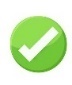 Connecter 100% des Valdoisiens au Très Haut Débit en 2020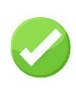 Raccorder 100% des collèges (fin 2018)Raccorder 100% des zones d’activités et des sites publics du territoire (établissements de soins, équipements culturels, écoles, mairies) 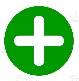 Créer une plateforme des métiers de la fibre optique et du bâtiment intelligent (hors programme)4G : Réduire les zones blanches du territoire